We Can! Book 6 Unit 4: A Healthy Life    1. Match the words with the pictures.  Then write 2 sentences with should and 2 with shouldn’t. 1. ________(answers will vary) ________________2. _______________________________________3. _______________________________________4. _______________________________________2. Fill in the blanks with the correct verb form. drink  / drank      eat / ate     brush / brushed3. Fill in the chart with the correct forms. (Present: always, sometimes, usually, never, every day, every morning, every afternoon, every evening, every night …etc. Past: this morning, yesterday, last weekend, last week, last night, last year, last month …etc.)9 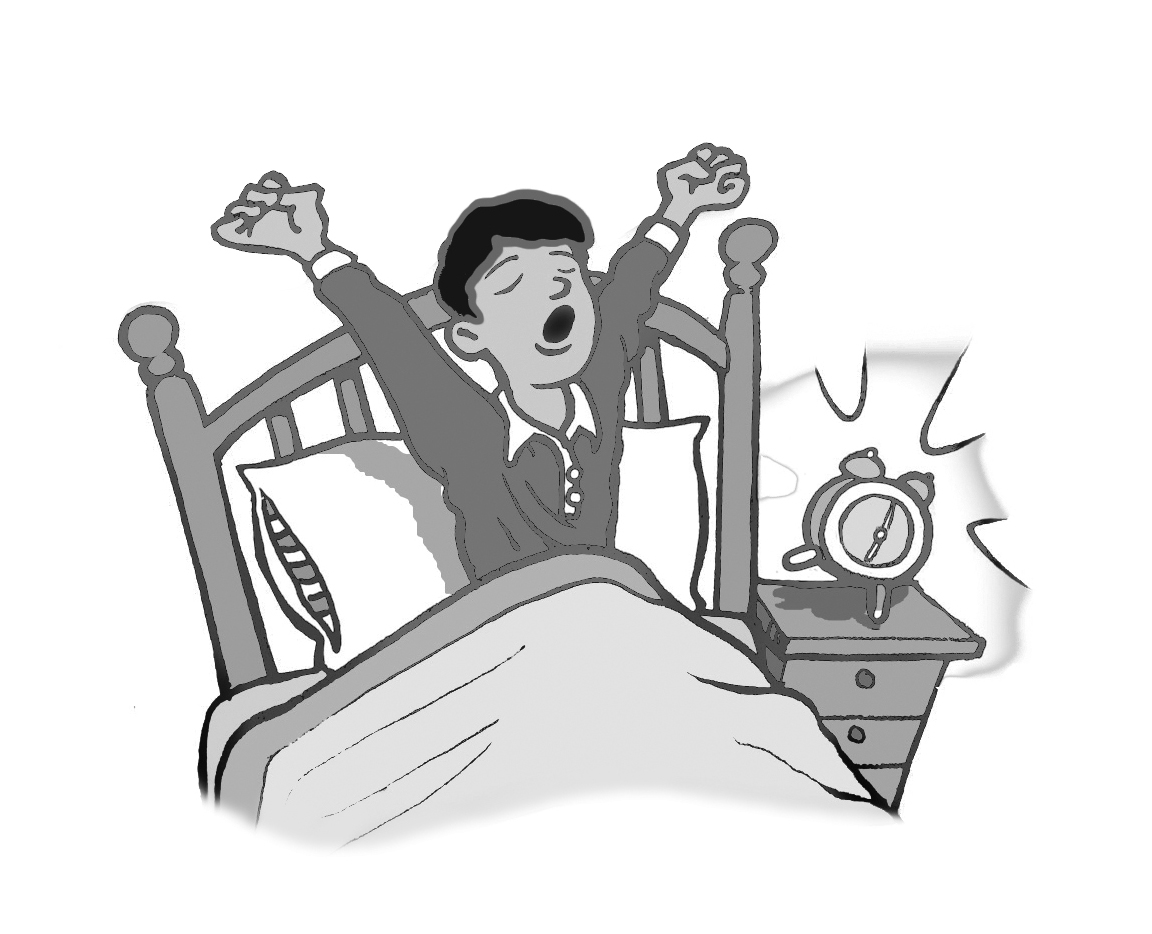 1 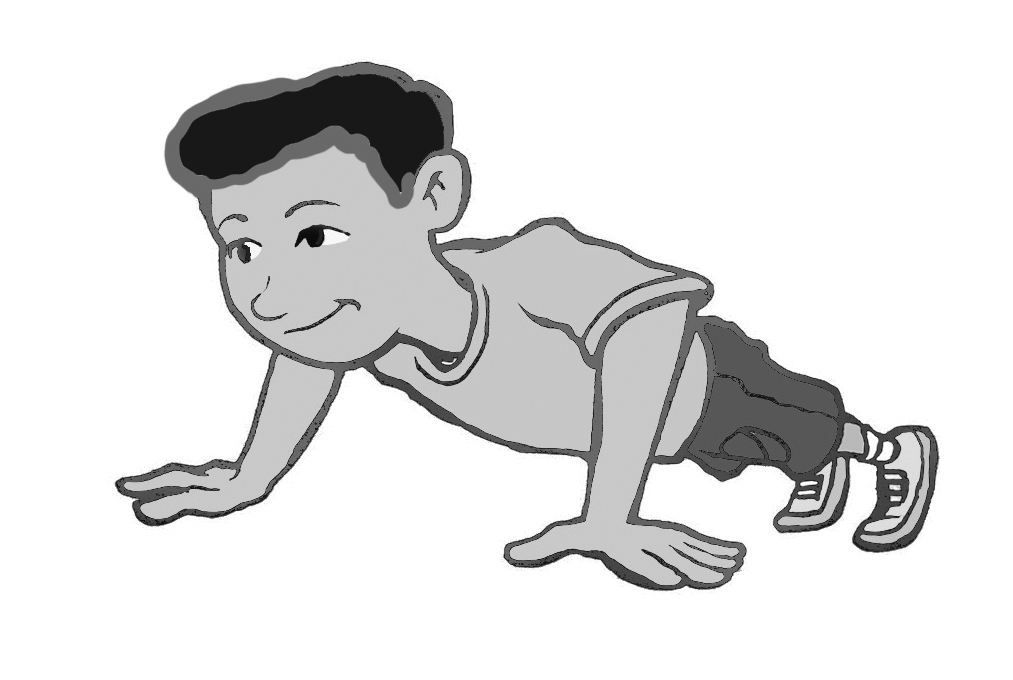 4 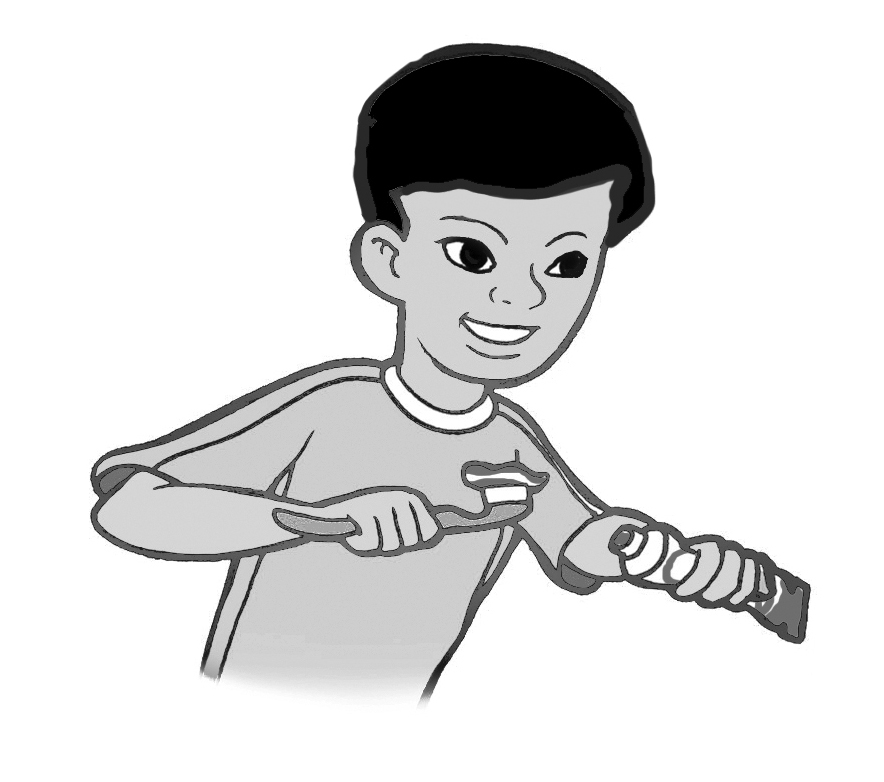 11 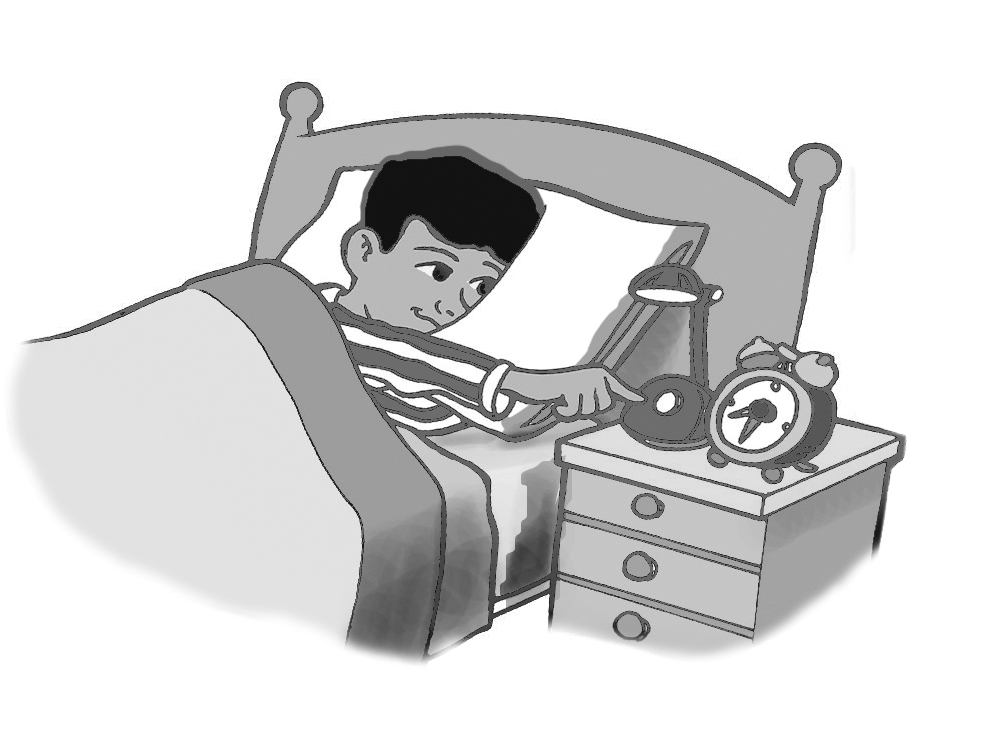 5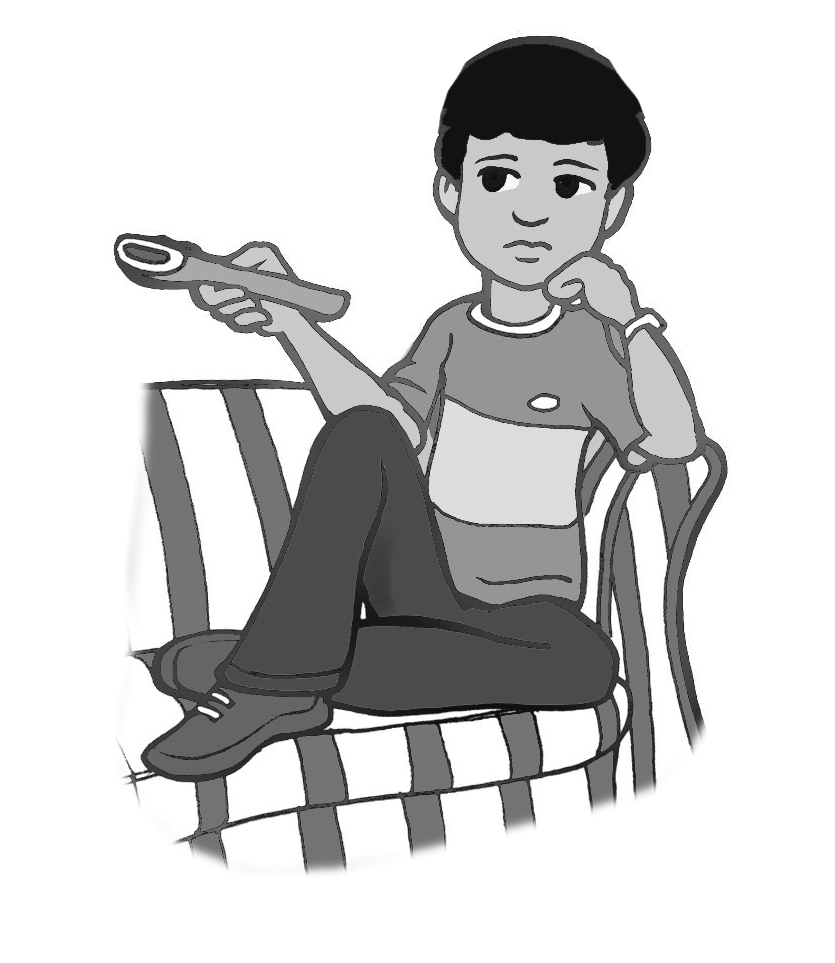 10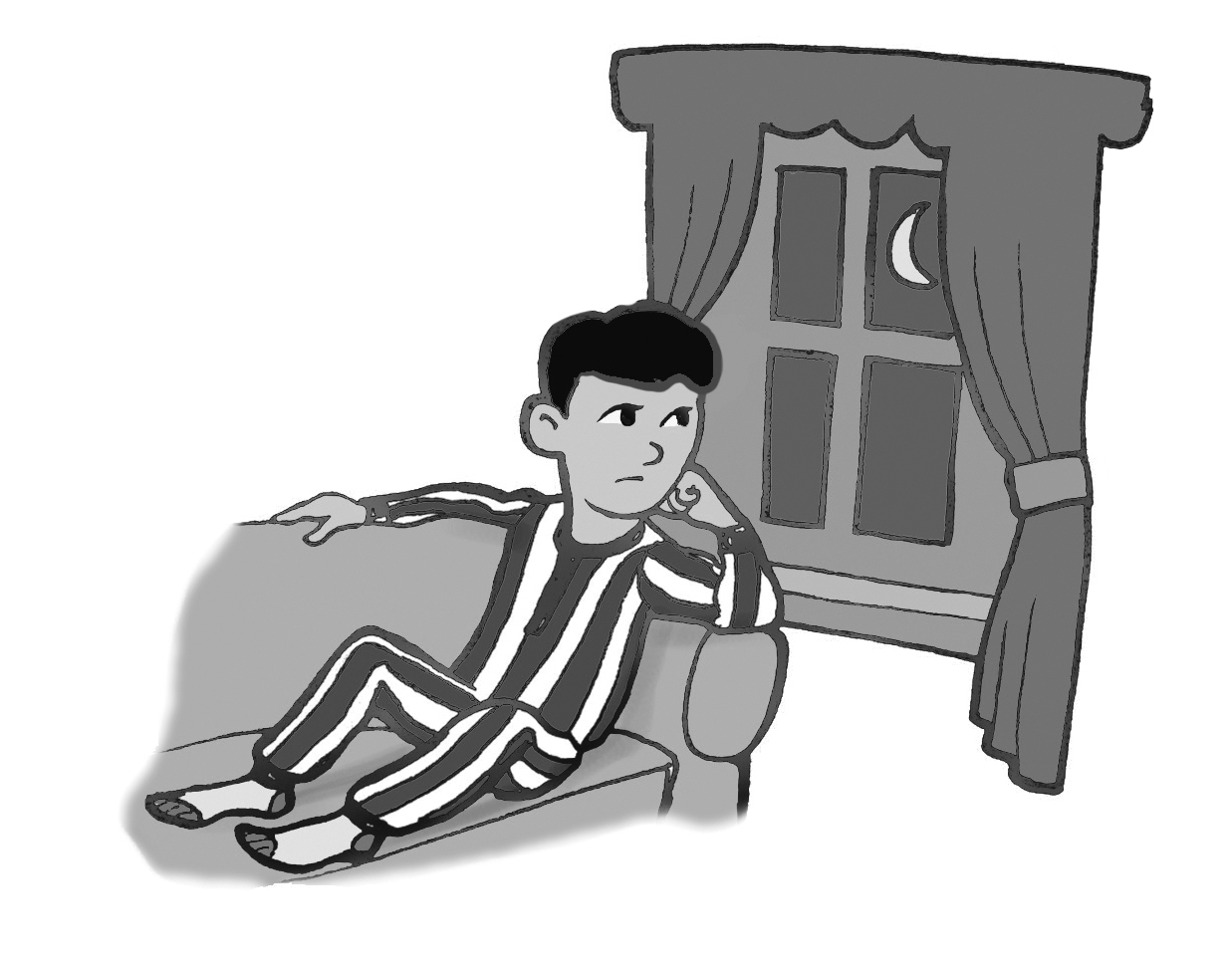 8 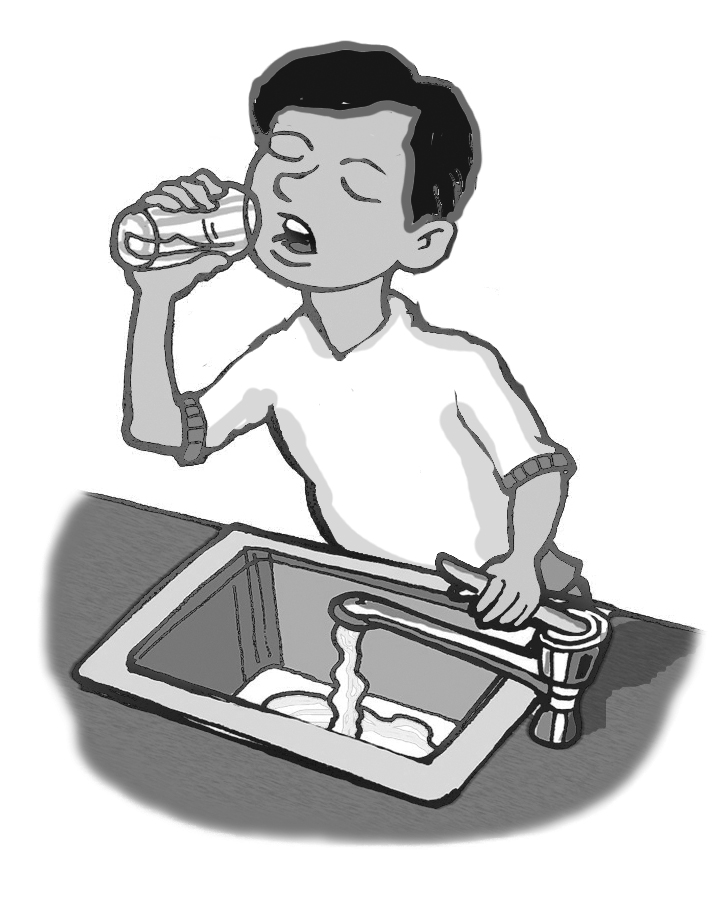 3 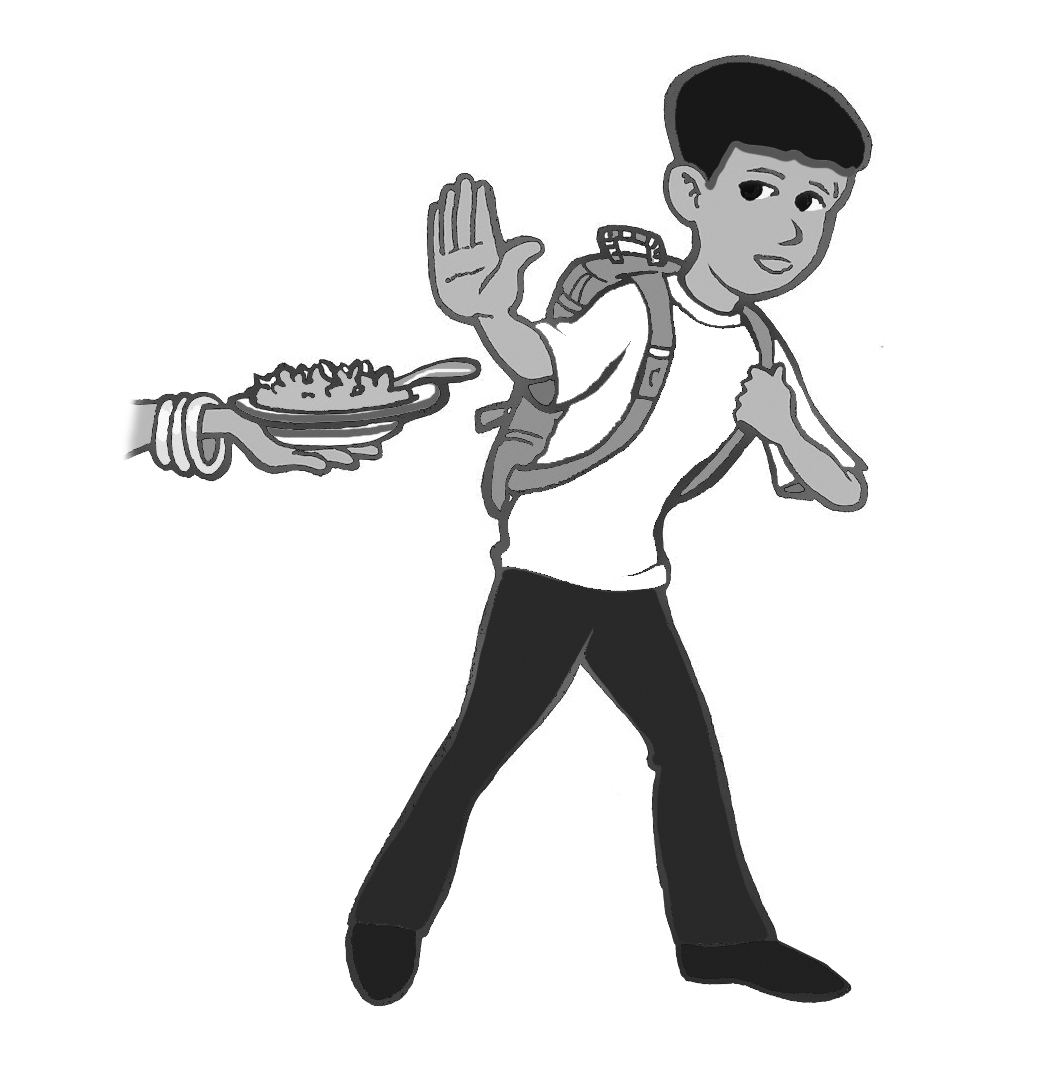 6 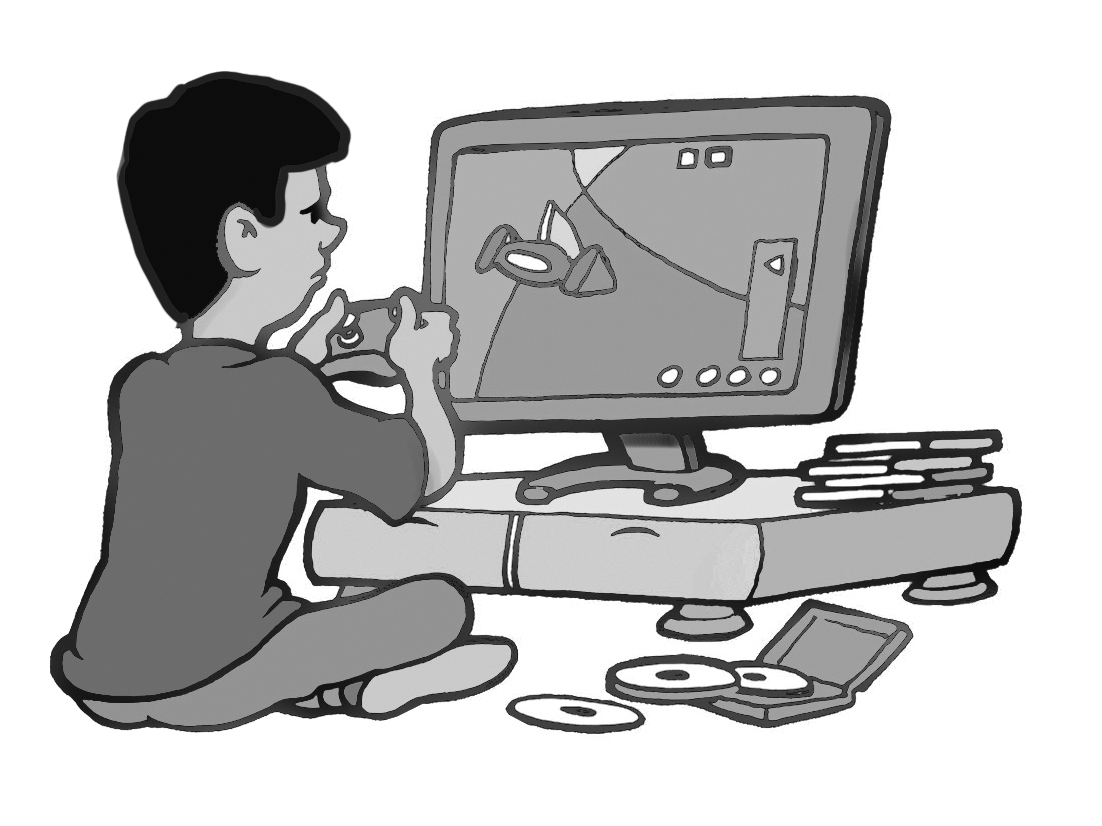 12 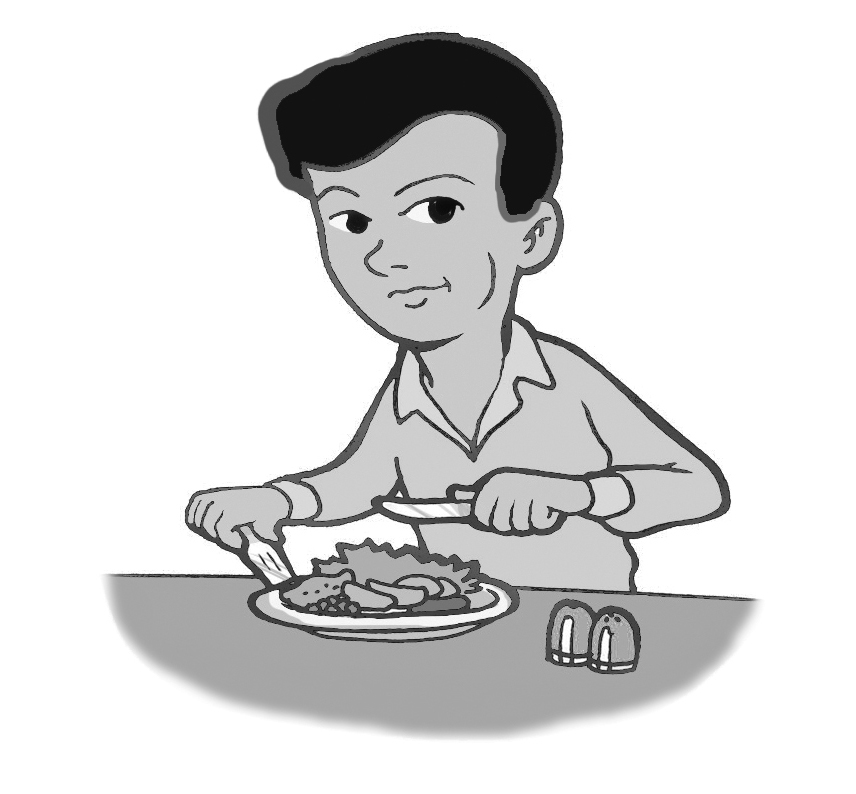 7 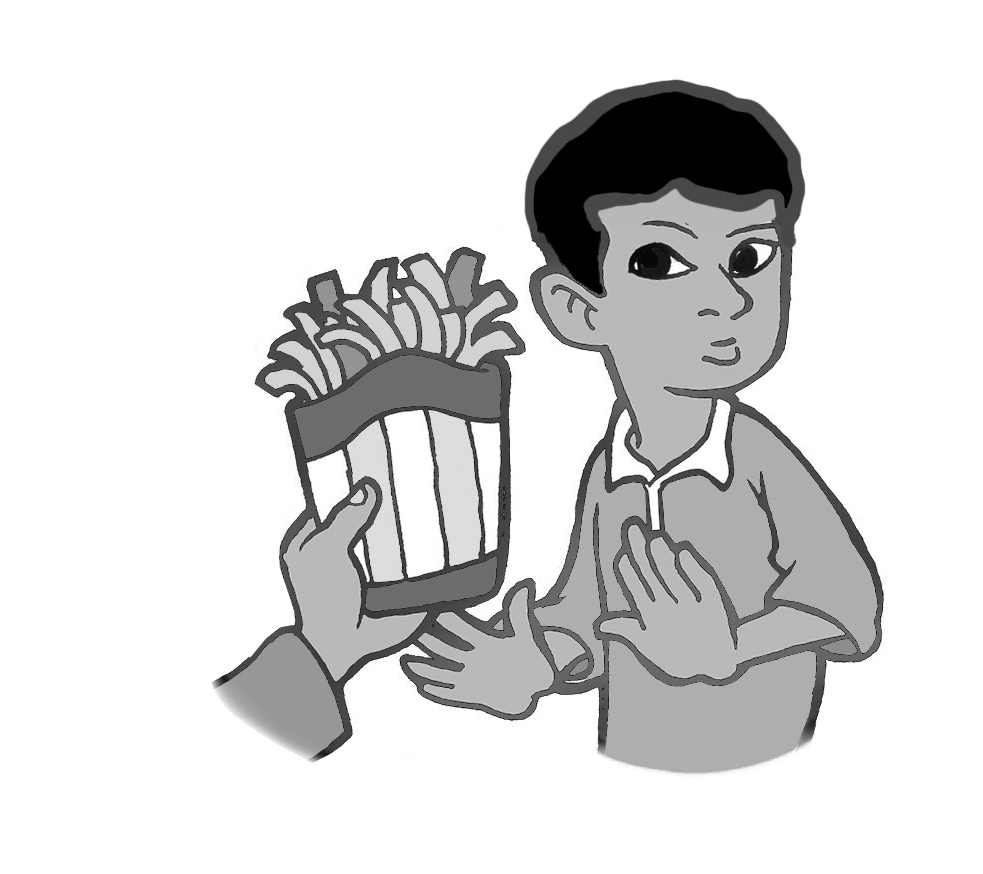 2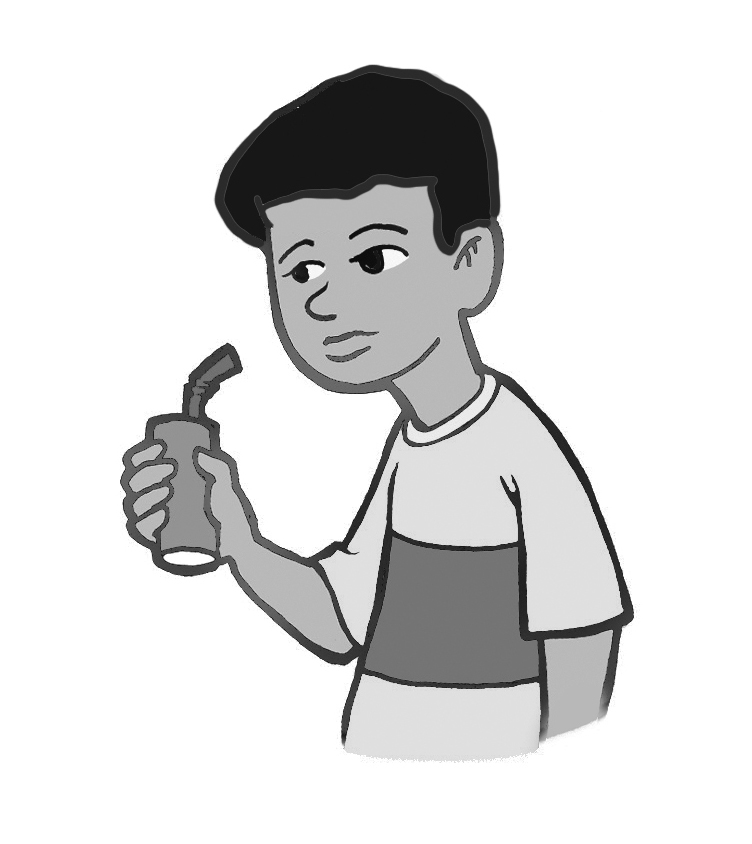 1. do some exercise2. drink too much soda3. skip breakfast 4. brush my teeth 5. watch too much TV 6. play too many computer    games7. eat too much junk food 8. drink a lot of water 9. get up early  10. stay up late11. go to bed early 12. eat three meals a day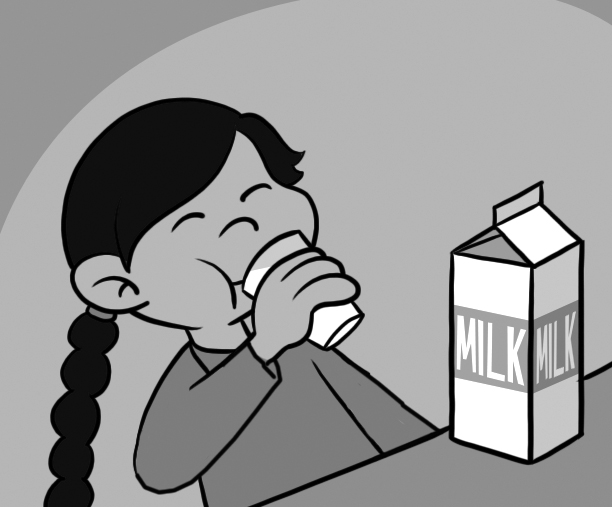 Did you drink milk this morning? Yes, I drank milk this morning. 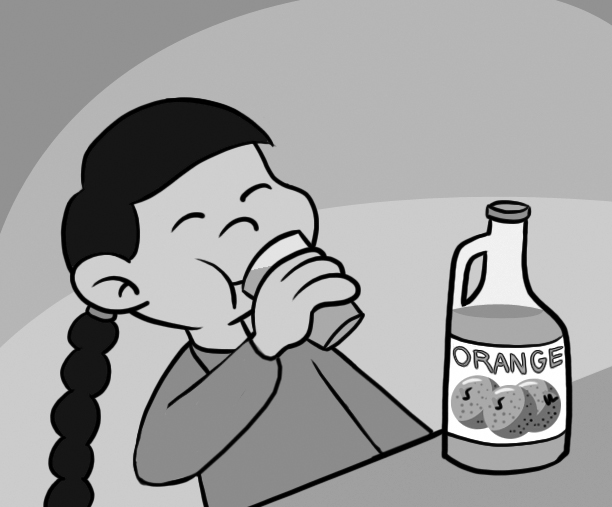 She didn’t drink milk this morning. 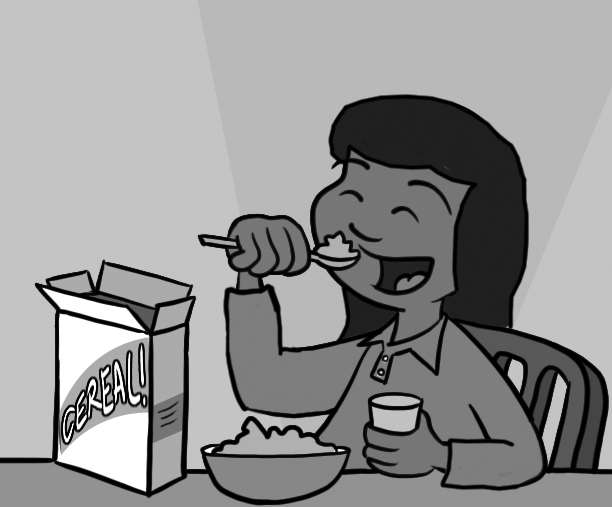 Did she eat breakfast this morning? Yes, she ate breakfast this morning. 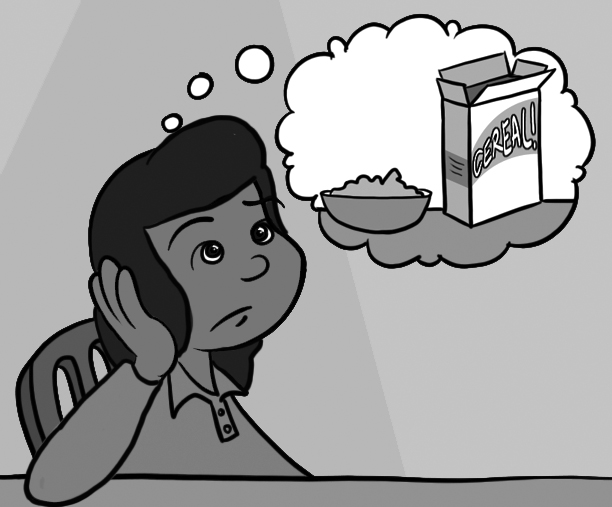 She didn’t eat breakfast this morning 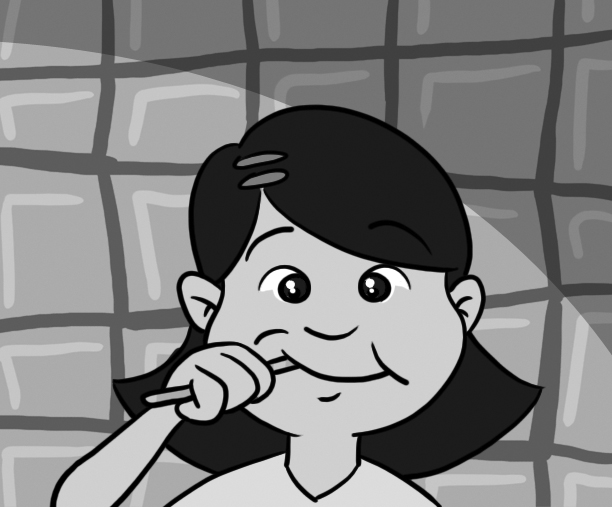 Did she brush her teeth this morning? Yes, she brushed her teeth this morning. 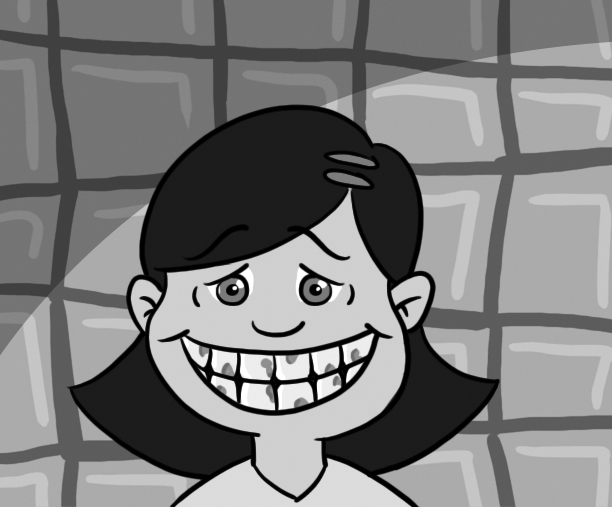 She didn’t brush her teeth this morning. PresentPast PresentPast 1. playplayed2. get up got up3. watchwatched4. eatate5. drinkdrank6. cookcooked7. brushbrushed8. go to bedwent to bed9. talktalked10. do did